Public HealthUndergraduate Internship Survival Guide2022-2023Professional GoalsInstructions: write at least one professional goal that reflects what you are trying to achieve with your internship.  Examples of a professional goal: To gain administrative experience in a hospital to then apply for jobs after the internship.To gain experience in the field of gerontology to qualify for jobs after the internship.To gain experience for graduate school, nursing school, medical school, etc.Internship Priorities ChartInstructions: complete the chart below with factors regarding your internship search.  Essentials would be any factors you must have in an internship, it can be location, projects, etc.  Negotiables are factors you can be flexible on.  Deal breakers are factors that you cannot have in an internship.  These are all factors that will vary for each student, make sure to list factors that are representative of you and your professional goals. The more details, the better.  For example, if you list commuting as a negotiable, put perhaps the distance, commuting within a 45 mile radius from Corvallis, etc.Suggested Domestic Internship Timeline/Action PlanAt least two terms before you want to do your internship:Volunteer, join clubs, network, job shadow, do informational interviewsExplore and narrow down your professional interestsGet to know professors, supervisors, and others who you can get to know and could have as references Approximately 1-2 terms before you want to do your internship:Take H407 to learn the internship requirementsDevelop a strong resume and cover letter templateIdentify your internship goals and goals after graduationIdentify sites that match your goals by viewing internships from the internship listserv, networking, reviewing the internship suggested site listsApproximately Weeks 3-7 of the term before you want to do your internship:Apply for internships based on the sites you have identified from aboveInterview with internship sites you have applied to Accept an internship offer from the sites you have applied and interviewed withApproximately Weeks 8-10 the term before you want to do your internship:Complete their requirements Complete Learning Agreement with them, via email, in person, Zoom, or on the phoneEmail the completed Learning Agreement to Karen Elliott, Karen.Elliott@oregonstate.edu by Wednesday of Week 8 to receive an override to register and you will receive an email confirmation Follow the email confirmation instructions to register for the internship Register for the internship, once you are registered you can start counting hours and then refer to the internship paperwork checklists, internship website and Canvas for the internship requirements.Suggested IE3 International Internship Timeline/Action PlanKnow the IE3 Application Deadlines:Meet with an IE3 Advisor to identify the internships you want to apply for and then complete their online application process. See the Office of International Affairs site for more information. Once you have been accepted to an IE3 Internship:Complete their Credit Agreement FormSend the Credit Agreement Form to Karen Elliott to sign IE3 will register you for OINT 488Contact your Academic Advisor to have them note in My Degrees that you are doing an IE3 internship and OINT 488 needs to be recognized as fulfilling the internship requirement in My Degrees (it will not recognize it without doing this).By Wednesday of Week 8, the term before your IE3 Internship:Complete Form A with your IE3 advisor, the best you can, and email it to Karen Elliott, Karen.Elliott@oregonstate.edu by Wednesday of Week 8. When you get to your internship, email a new Learning Agreement with the information, since most of the form will not be completed with the IE3 Advisor. Refer to the internship paperwork checklists, internship website and Canvas for the internship requirements.Internship Action Plan/ChecklistAt least two terms before you want to do your internship:List volunteering, activities you have been involved in: List  your professional interests:Identify those who can be references for youApproximately 1-2 terms before you want to do your internship:Take H407 to learn the internship requirementsDevelop strong resume and cover letter templateIdentify your internship goals and goals after graduationIdentify sites that match your goals by viewing internships from the internship listserv, networking, reviewing the internship suggested site listsApproximately Weeks 3-7 of the term before you want to do your internship:Apply for internships based on the sites you have identified from aboveInterview with internship sites you have applied to Accept an internship offer from the sites you have applied and interviewed withApproximately Weeks 8-10 the term before you want to do your internship:Complete their requirements Complete Learning  with them, via email, in person, or on the phoneEmail the completed Learning Agreement to Karen Elliott, Karen.Elliott@oregonstate.edu by the Wednesday of Week 8 to receive an override to register and you will receive an email confirmation Follow the email confirmation instructions to register for the internship Register for the internship, once you are registered you can start counting hours and then refer to the internship paperwork checklists, internship website and Canvas for the internship requirements.Internship Action Plan/TimelineImmediate ActionsDates:Items: 	Within next few weeksDates: Items:Within next few months: Dates: Items:Top 10 Tips for the Internship Search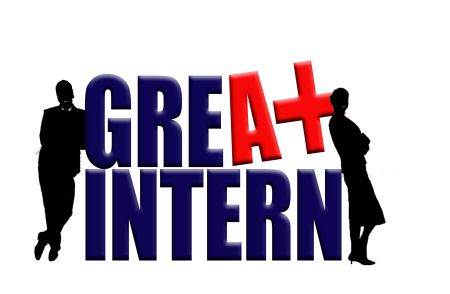 Adopt a Mixed Methods ApproachEmailPhoneIn PersonUse your OSU EmailNote: Hotmail, Yahoo and others may go to a spam folder.Follow up! If you don’t hear back within 3-5 days business days, follow up!Respond in a Timely MannerRespond back within 24-48 hours.Research the Organization: Know specific details about the organizationKnow the Internship Requirements and Communicate them to the siteLet the site know about all deadlines and your option specific requirementsKnow Yourself and Believe in YourselfBe able to speak about career goals, interests, skills, etc.Network:  Job shadowNetworking eventsEtc.ClarifyIf you are not sure about internship details, ask!Convey PotentialWillingness to learnHow to get an Internship and Stand Out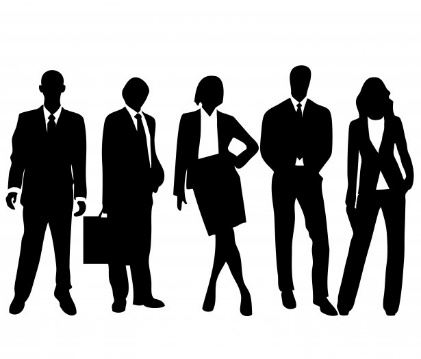 Internship Site Selection ChecklistCheck the following as you complete them!Does the Internship Fit the Requirements?HMP Requirements To identify if the site fits with the HMP, the activities need to include at least 3 of the following:HPHB Requirements To identify if the site fits with HPHB, the activities need to include at least 3 of the following:General Option Requirements To identify if the site fits with GEN, the activities need to include at least 3 of the following:What does not count for H 410Coaching, athletic training, and/or anything kinesiology relatedDaycare: only taking care of childrenFaculty Research (only focused on research, no community involvement)Door to door solicitingActivities not listed in the specific option Clinical (CNA, taking blood pressure, vitals, working on patients, etc.)Start with a goal and work back to the Internship SelectionHow can your internship prepare you to apply for positions? Look at some of the following positions, and research the ones you are interested in, then work back to apply for internships that will prepare you for the position(s) of interest.Breathe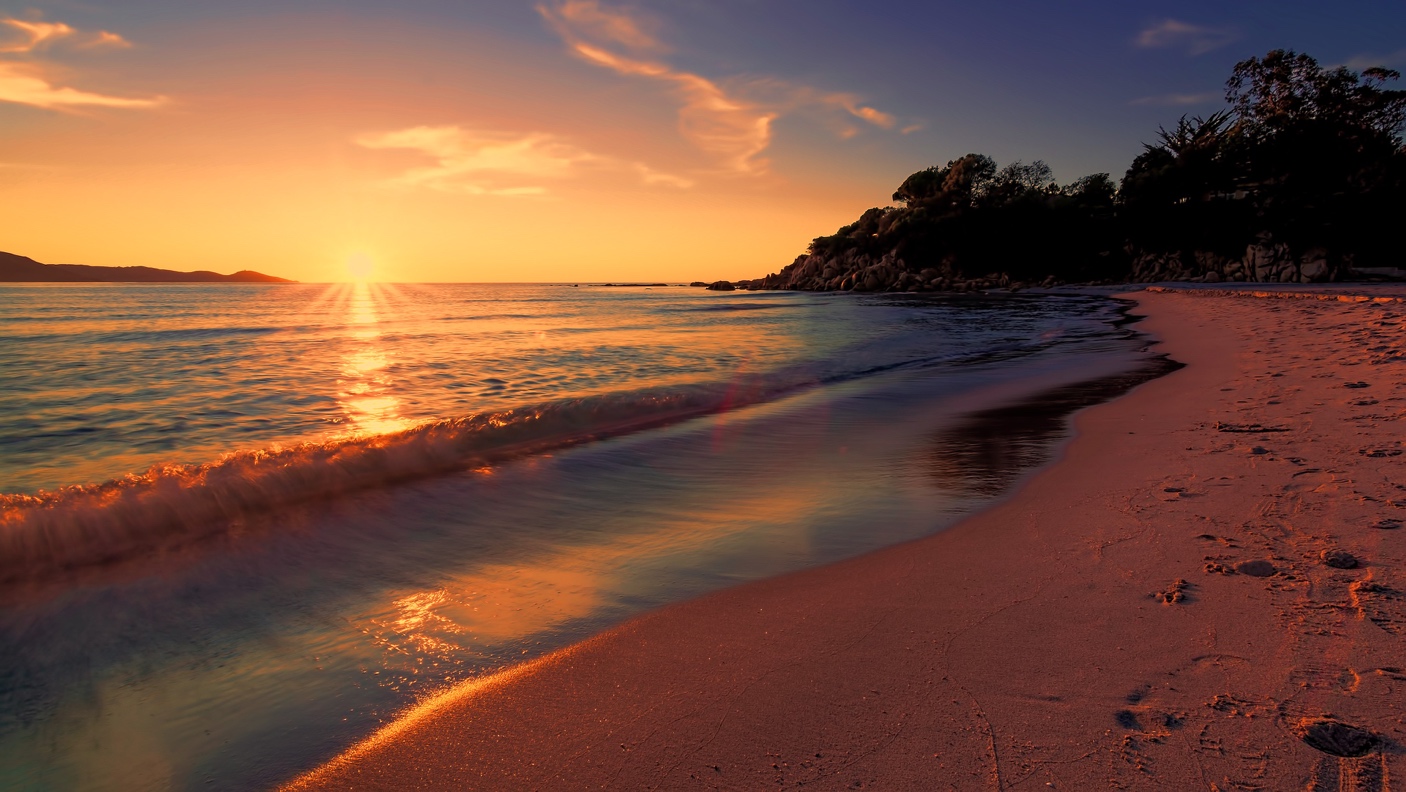 10 Stress Reduction Tips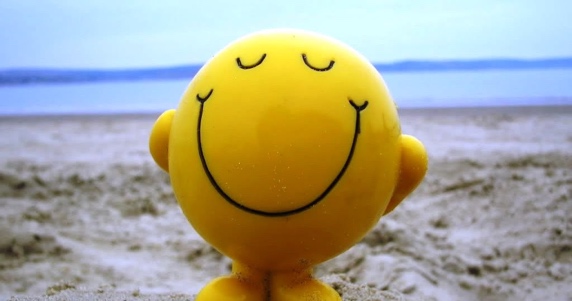 Limit self-judgmentTalk kindly to yourself, turning off the “negative tape player.” Say things like “I am stressed and this will pass.” Reversing negative ideas and focusing on positive outcomes can help you to reduce tension and achieve goals. Reinforce positivity by writing and reading positive quotes or phrases and surrounding yourself with positive people.Get help from othersTapping into our support networks helps us to feel understood, capable, and nurtured. Sometimes just expressing your feelings helps lower your stress. And if you’ve had a serious illness or have had an emergency to respond to, remember that you can get an extension on a paper or other project. Don’t be afraid to ask. Your professors and advisors are there to support you.Express your feelingsIf you can’t discuss your feelings with your support network, express them some other way. Write in a journal, write a poem, or compose a letter that is never mailed.Work to reduce or manage the impact of major stressors in your lifeOne way of monitoring your stress level and identifying sources of stress is to keep a daily stress log. Note activities that put a strain on energy and time, trigger anger or anxiety, or precipitate a negative physical response. Also note your reactions to these stressful events. Review the log and identify 2 or 3 stressful events or activities that you can modify or eliminate. For example, if getting started on writing assignments tends to be difficult, you can get support from the Writing Center on campus.Do just one thing at a time(That’s all you really can do anyway!) When working, focus on one thing at a time. Switching from one task to another without fully completing the first task allows for variety, but usually wastes time and decreases productivity. Make a list and prioritize the things you need to get done. Start a new assignment only after you’ve completed an earlier one. When you feel overwhelmed by many things that need to be done at the same time, your stress level will increase. Plan around the things you find stressful to lessen the effects of stress. Managing your time effectively will even out your workload.Know and accept your limitsAre you taking a full courseload, working part-time and involved in a lot of activities? Learning to say no is an important part of reducing stress and will help you focus on what’s important.Learn and practice relaxation techniquesRelaxation is the body’s antidote for the stress response. Relaxation lowers blood pressure, respiration, and pulse rates. Combining several techniques, for example, deep breathing exercises, meditation, and massage therapy can significantly lower stress levels. Yoga or tai chi can be very effective, combining many of the benefits of breathing, muscle relaxation, and meditation. They also elevate mood and improve concentration and ability to focus.Know that good nutrition and exercise are your friendsGeneral health and stress resistance can be enhanced by regular exercise, a diet rich in a variety of whole grains, vegetables, and fruits, and by avoiding excessive alcohol, caffeine, and tobacco.Get a good night’s sleepWe need sleep to think clearly, react quickly and create memories. It’s well documented that students who regularly get a good night’s sleep perform significantly better than sleep-deprived students. REM sleep is particularly important for consolidating newly learned information.Make it a priority to do something low pressure and enjoyableGet crafty (art, scrapbooking, writing/journaling), listen to music, get physical (walk, run, dance, do yoga), get outside, or just give yourself a few minutes off from what you are doing to do simply nothing. Don’t be afraid to take a break when you are studying or writing a paper. Schedule it in! A 20-minute power nap can re-energize you for hours and a brisk walk around the block can help to clear your head and put your thoughts in order. Source: University of Hampshire, Office of Health Education and Promotion. Stress Management.  2018. 10 Stress Reduction Tips.  Suggested Skills to Develop During Your Internship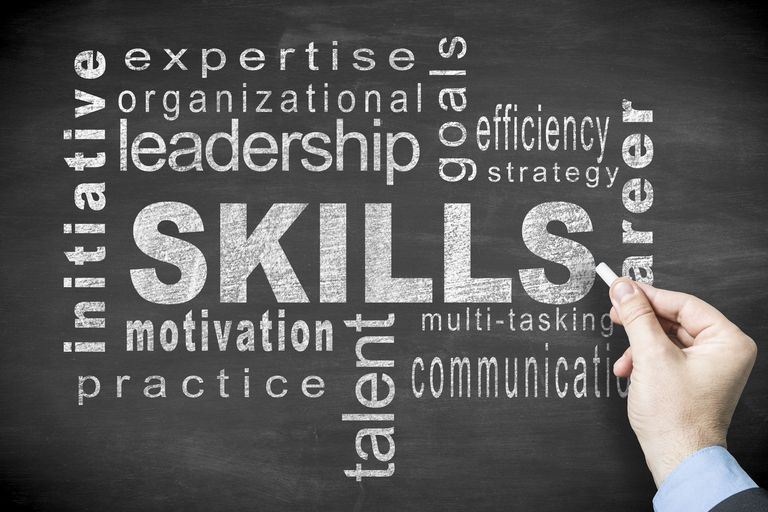 The following skills are just a suggested list that can make you stand out when applying for future jobs, please feel free to develop your own ideas!CertificationsAsk your preceptor what some common certifications in your field are, and if you qualify to get certified. (Food Handler’s License, First Aid, etc.)Grant writingEither ask your preceptor if you can get experience doing this at your internship, or find ways to pick up this skill that are at no or low cost to you.Computer skillsLearn a new program or software, such as mastering Excel.Motivational Interviewing (HPHB only)Try to develop this skill at no or low cost to you.Public speakingAsk to present at meetings or join a public speaking group.Learn about and understandLEAN, EPIC, ICD-10 coding and EMR (for HMP only).Join committees or professional organizationsBe active in them!Attend city/county/health department committee meetings: Look them up in your area, they are open to the public, free and are a wonderful way to network with professionals in the field!Second language integration: Use or learn a second language, this could include medical terminologyConflict resolution/problem solving trainings: See if you can find any that are free on this topic!Social media and marketing skills: Using health communication and promotion messaging to reach populations.Learn specific health policies: Learn ones that are relevant to your interests and possibly create policy briefs, to use as work samples during the application or interviewing process.Volunteer: Time commitments can vary and this is a great way to pick up additional experienceInternship Checklist: One Term, 360 hours, 12 credits Check the following as you complete them!All forms except Learning Agreement need to be uploaded directly to Canvas. (No faxing, hard copies, or mailed copies)The deadlines are according to the academic term calendars.Please note: Final requirements need to be done by Tuesday of Finals Week to assign a final grade. Internship Checklist: Two Term, 6 credits, 180 hours eachCheck the following as you complete them!All forms except the Learning Agreement need to be uploaded directly to Canvas. (No faxing, hard copies, or mailed copies)The deadlines are according to the academic term calendars.Please note: Final requirements need to be done by Tuesday of Finals Week to assign a final grade. Ways to be Successful during the Entire Internship Process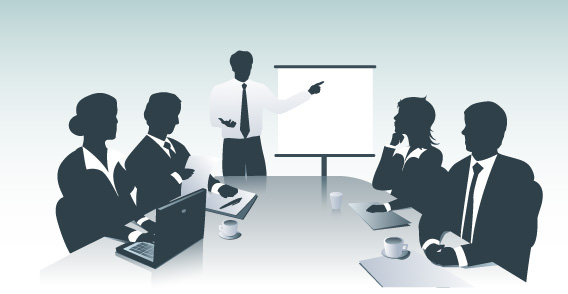 Have a LinkedIn account and keep it up to dateDo more than what is expected in the internship, take initiative and try to learn as much as possibleAlways be professional, early and courteousAsk for clarification if you have questions about the next stepsNetwork and if you are looking for a job after the internship, let your site know and start your job search early in your internship!  Come to Office Hours or Drop-in HoursRemember: throughout the whole process, if you have questions, need advice or just want to discuss specific matters:Location: Waldo 444 and Zoom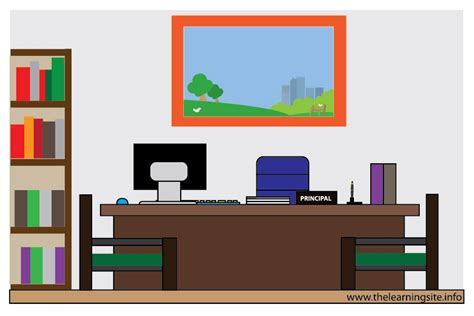 Essentials(Examples: location, variety in projects and duties, etc.)Negotiables(Examples: schedule, type of projects, etc.  )Deal breakers(Examples: Location, amount of hours, etc. )TermIE3 Application DeadlineSummerJanuary 25thFallApril 15th WinterSeptember 1st SpringNovember 15th Do Don’t Be proactive about contacting internship sitesWait until the last minuteIdentify sites that match your interestsContact any site asking for just any internshipDo job shadows and informational interviewsPut off taking self-assessments and identifying true interestsTake time to communicate professionally, using the email template from the internship websiteSend emails saying Learning Agreement  is due soon and you need a sitePractice thanking sites before and after communicationDemanding to talk to them right awayTry multiple ways of contacting them, email, phone, etcSending emails and wondering why there is no replyFollowing up within 3-5 days if there is no responseWaiting for a response with no actionAsking a site to have time to think about an offerAccepting the first offer and then recanting it when there is a better offerBe proactive the with paperwork during the internship and complete the forms with your preceptor far in advance of the deadlinesSend the paperwork to your preceptor on short notice asking them to complete it and send it inChecklistItemDescriptionAssessYourselfIdentify your career goals, populations you like to work with, skills you want to enhance, health issues you are interested inNetwork!Go to networking events, including career fairs, and be proactive! Consider doing job shadows and/or informational interviews. Make sure you are on the Internship Listserv. Contact the Internship Coordinator if you are not.Identify a LocationDecide if you want to do an international internship, out-of-state, in-state or in a specific town/city.  Research SitesSpend time researching sites that match your interests. Do job shadows, informational interviews, and networking far in advance. Look at the suggested site list on the Internship Website.  Internship Manual Policies and ProceduresReview the Internship Manual on the internship website with the Policies and Procedures, including the section on Affiliation Agreements.  Please note, we can only create an affiliation agreement with a site if they will provide internships for students in the future.  Application ProcessFollow the internship site’s application requirements.If you are unclear about anything on their application, call the contact listed for the process, every organization lists a contact for questions. If There is No Application ProcessLocate the volunteer coordinator or internship coordinator listed on the website; contact them by email or phone. Your initial conversation/email should be similar to a cover letter (see example on the Career Services Website or use the H407 Email Draft assignment). Make sure to include why you are interested in them, personalize your responses as much as possible to their specific organization.Background Check, Drug Test, EtcAsk if there is a background check, drug test, and/or immunization requirements, and who covers the costs.  Some sites make students pay. Follow-UpIf you have not heard back within 3-5 business days, follow up using the mixed methods approach with a phone call or email. Sites can get busy, so following up is appropriate and important. Plan In AdvanceIt is normal to apply to 2-3 internships. When choosing a site, make sure you are certain before you commit to one!!!When you are offered an internship, you can ask them to have time to think about it and get back to them with an answer.  Do not accept an internship and then later decline it to take another one. Work SpaceAsk about the workspace at the internship site.  Please note: working from home or on your own for an extensive amount of time is not acceptable.Dress CodeAsk about the proper dress code for the internship, and internship-related activities.ProfessionalEthical ConductAsk about who to report to first, addressing confidentiality in the workplace, and professional conduct and etiquette (no texting, phones, Facebook, etc.)Work ProtocolAsk about the plan for taking breaks, lunch, parking, checking in and out of site.Identification at SiteAsk whether an ID badge or other type of identification will be provided.  You have the option to check out an OSU ID Badge from the Internship Coordinator.Work EnvironmentAsk specific questions to identify the type of work environment it is (structured, unstructured, teamwork, independent, collaborative, directive leadership, variable, routine, etc). Discuss a timeline to complete the hours.Completing Learning AgreementRegistering for InternshipAfter accepting an internship, provide the site with Form A, then submit the completed form by emailing them to Internship Coordinator no later than the Wednesday of Week 8.  You will then receive an override to register for 6 or 12 credits of internship and will then upload your forms to Canvas.Know the Internship Deadlines Refer to the Internship Website to keep track of deadlines. ChecklistActivityDescriptionHealth Administrative ActivitiesAssist with administrative activities in a health facilityHealth SurveysConduct quality improvement surveys and evaluate resultsStrategic PlanningDevelop and/or coordinate a strategic action plan for a health organizationHealth PolicyRevise/assist with health related policies or procedures at a health organizationHMP Document Revision or DevelopmentRevise/develop forms for the health related agency/organizationContent Specific ActivitiesWork on topic specific projects: finance, budgeting, Medicare, Medicaid, reimbursement, compliance, quality improvement, LeanProfessional DevelopmentProfessional Development Activities (attending conferences, doing job shadows, observing staff/committee meetings, informational interviews)OtherPlease contact Internship Coordinator for approval of other activitiesChecklistActivityDescriptionProgram Planning, Implementation or EvaluationDevelop, implement and/or evaluate a health-related programin different settings (schools, shelters, community organizations, etc.)Health OutreachDevelop and/or coordinate a health outreach event or health fairProvide health-related outreach educationHealth Surveys or Needs AssessmentsPerform a needs assessment and/or develop a surveyHealth Research/PolicyResearch health related information; work on health policy related activitiesDevelop Health Education MaterialsDevelop health education material (brochures, PowerPoint presentations, posters, flyers, etc.)Health CommunicationWork on a health campaign, with messaging, social media, and health communicationProfessional DevelopmentProfessional development activities (attending conferences, doing job shadows, observing staff/committee meetings, informational interviews)OtherPlease contact Internship Coordinator for approval of other activitiesChecklistActivityDescriptionPublic Health DataCollect, Analyze, and/or disseminate public health data.Administrative dutiesAssist in public health administrative activities. Research ActivitiesParticipate in public health research related activities (literature review, methodology, etc.)Healthy Equity Activities Participate in health equity outreach, education, awareness, and/or assessment activitiesPolicy ActivitiesAssist in public health policy related activities Program Related ActivitiesParticipate in program planning, implementation and/or evaluation activitiesProfessional DevelopmentProfessional development activities (attending conferences, doing job shadows, observing staff/committee meetings, informational interviews)OtherPlease contact Internship Coordinator for approval of other activitiesHealth Management and Policy Related Entry Level Titles/Job PositionsHealth Promotion and Health Behavior Entry Level Related Titles/Job PositionsClaims Analyst, EPIC Analyst, Policy AnalystHealth Promotion Specialist, Health Education Specialist/Assistant, Employee Wellness Assistant, Community Education Specialist,Privacy Specialist, Human Resources Specialist, Quality Control SpecialistHealth Educator, Outreach EducatorAdministrative Assistant, Customer/Patient Representative Health/Patient Navigator, Community Health WorkerActivity Assistant, Long Term CareCare Coordinator Specialist, Activity Assistant, Long Term CareHealth Management and Policy Related Intermediate/Advanced Level Titles/Job PositionsHealth Promotion and Health Behavior Intermediate/Advanced Level Related Titles/Job PositionsClinic Manager, Long Term Care AdministratorCommunications and Health Promotion StrategistSenior Analyst, Financial AnalystCommunity OrganizerHuman Resources DirectorSenior Health EducatorCompliance Coordinator/Manager, Operations ManagerProgram Coordinator/Director, Employee Wellness Coordinator, Prevention CoordinatorChecklistFormDue DateLearning AgreementNo later than Wednesday of Week 8 before internship term by 11:59pmNote: This will allow you to get an override to register for H410 by the start of the internship term.Learning Competency FormWednesday of Week 2 of the academic term, by 11:59pmMidway Progress ReportWednesday of Week 5 of internship of the academic term, by 11:59pmFinal Evaluation and Portfolio Tuesday of Finals Week by 11:59pmChecklistFormDue DateLearning Agreement (First term only unless changing sites)No later than Wednesday of Week 8 before internship term by 11:59pmNOTE: This will allow you to get an override to register for before the start of the internship term.Learning Competency FormBoth TermsWednesday of Week 2 of the academic term, by 11:59pmMidway Progress Report Both TermsWednesday of Week 5 of internship of the academic term, by 11:59pmFinal Evaluation and Portfolio Both TermsTuesday of Finals Week by 11:59pm.